ANALISA PRODUKTIVITAS DENGAN MENGGUNAKAN MODEL PENGUKURAN THE AMERICAN PRODUCTIVITY CENTER (APC) PADA PRODUK ALUMUNIUM SHEET DAN ALUMUNIUM FOIL 	Meike Elsye Beatrix1), Anis Anisah Dewi2)1,2)Program Studi Teknik Industri, Fakultas Teknik, Universitas Mercu BuanaJl. Raya Kranggan No. 6, Jatisampurna, Bekasi 17443Email: meike@mercubuana.ac.id anisad@gmail.comAbstrakUntuk meningkatkan volume penjualan dan keuntungan, maka perusahaan perlu memantau kinerja perusahaan secara keseluruhan, bukan hanya berdasarkan tingkat profitabilitas namun juga berdasarkan tingkat produktivitas. Produktivitas merupakan perbandingan antara output yang dihasilkan dan input yang digunakan. Penelitian ini bertujuan untuk mengetahui berapa besar tingkat produktivitas yang telah dicapai oleh perusahaan dengan menentukan indeks produktivitas, indeks profitabilitas dan indeks perbaikan harga dengan menggunakan model pengukuran The American Productivity Center (APC). Indeks produktivitas total yang diperoleh pada periode 2017 yaitu 114,252% dengan  indeks produktivitas input tenaga kerja, material, energi dan modal masing-masing pada periode 2017 yaitu 116,166%, 113,168%, 120,808%, 115,523%. Indeks profitabilitas total yang diperoleh pada periode 2017 yaitu 110,766% dengan indeks profitabilitas input tenaga kerja, material, energi dan modal masing-masing pada periode 2017 yaitu 128,903%, 103,246%, 129,615%, 125,563%. Indeks perbaikan harga dari tahun 2016 ke tahun 2017 diperoleh indeks perbaikan harga tertinggi pada input tenaga kerja yaitu 1,110% dan indeks perbaikan harga terendah pada input material yaitu 0,912%, indeks perbaikan harga energi dan modal masing-masing yaitu 1,073% dan 1,087%. Besar kecilnya indeks perbaikan harga dipengaruhi oleh biaya input yang digunakan untuk menghasilkan sejumlah output.Kata kunci: Output, Input, Prduktivitas, Profitabilitas, Perbaikan harga, The American Productivity Center (APC).AbstractTo increase sales volume and profits, it is necessary to monitor the company's overall performance, not only based on the level of profitability but also based on the level of productivity. Productivity is a comparison between the output produced and the input used.. In this study aims to find out how much level of productivity that has been achieved by PT. XYZ by determining the productivity index, profitability index and price improvement index using The American Productivity Center (APC) measurement model. The total productivity index obtained in the period of 2017 is 114,252% with labor productivity input index, material, energy and capital respectively in the period of 2017 that is 116,166%, 113,168%, 120,808%, 115,523%. The total profitability index obtained in the period of 2017 is 110.766% with the labor, material, energy and capital employment profitability index respectively in 2017 period which is 128,903%, 103,246%, 129,615%, 125,563%. The index of price improvement from 2016 to 2017 obtained the highest price improvement index on labor input that is 1,110% and the lowest price improvement index on material input is 0.912%, energy and capital price improvement index 1.073% and 1.087% respectively. The size of the price improvement index is influenced by the input costs used to produce a number of outputs.Keywords: Output, Input, Prductivity, Profitability, Price Improvement, The American Productivity Center (APC).PENDAHULUANPerkembangan sektor industri semakin meningkat dan berkembang dengan pesat, sehingga persaingan di dalam dunia usaha semakin tinggi. Hal ini mengharuskan setiap perusahaan untuk selalu melakukan perbaikan dalam proses bisnisnya, serta menuntut setiap perusahaan untuk dapat mempertahankan dan meningkatkan kemampuan daya saingnya, yang pada akhirnya perusahaan dapat memperoleh keuntungan dalam jangka waktu yang panjang dan mencapai tujuan perusahaan. Salah satu perusahaan yang memproduksi alumunium sheet dan alumunium foil yang juga mengalami pengaruh dari dampak semakin terbukanya pasar industri dunia dan tingginya tingkat kompetisi industri alumunium di dunia. Dengan adanya dampak tersebut membuat perusahaan mengalami penurunan volume penjualan sebesar 26,4% yang menyebabkan perusahaan mengalami kerugian. Oleh karena itu pihak manajemen perusahaan memutuskan untuk meninjau ulang seluruh proses bisnis dan memantau keseluruhan kinerja yang telah dilakukan untuk menerapkan strategi dan tolak ukur yang lebih berorientasi pada hasil dan juga tingkat profitabilitas perusahaan yang dilihat dari laporan keuangan perusahaan. Untuk memantau kinerja perusahaan secara keseluruhan bukan hanya berdasarkan tingkat profitabilitas, namun juga berdasarkan tingkat produktivitas dari waktu ke waktu yaitu dengan melakukan pengukuran produktivitas, terutama pada produksi alumunium sheet dan alumunium foil, karena sebelumnya perusahaan hanya melakukan evaluasi melalui laporan rugi laba perusahaan per tahun. Perusahaan belum menyadari bahwa tinggi-rendahnya laba yang diperoleh bukan patokan yang menunjukkan efisiensi dan efektivitas kinerja perusahaan.Dengan mengetahui tingkat produktivitas, maka perusahaan dapat mengevaluasi kinerja yang telah dilakukan dan menilai efisiensi pemakaian sejumlah input dalam menghasilkan output tertentu. Tingkat produktivitas yang dicapai perusahaan merupakan indikator yang menunjukkan seberapa efisien perusahaan dalam mengkombinasikan sumber daya yang ada di dalam perusahaannya. Oleh karena itu produktivitas penting untuk diketahui semua pihak yang menghasilkan output dengan menggunakan input sebagai pendukung. Produktivitas merupakan hubungan antara input dan output yang saling berkesinambungan, dimana di dalamnya terdapat efisiensi dan efektivitas sumber daya yang tersedia antara lain tenaga kerja, material, modal dan energi untuk mencapai keluaran yang menghasilkan produk (Yamit, 2013). Untuk mengetahui sejauh mana tingkat produktivitas suatu perusahaan, perlu adanya pengukuran produktivitas. Pengukuran adalah sebuah langkah awal yang bersifat normatif dalam melakukan suatu perencanaan baik untuk tujuan perbaikan atau peningkatan maupun tujuan pengembangan. Pengukuran produktivitas akan memberikan informasi dalam mengidentifikasi masalah atau perubahan yang terjadi sehingga tindakan korektif dapat segera dilakukan. Pengukuran peroduktivitas perusahaan akan menjadi informasi yang bermanfaat dalam membandingkan tingkat produktivitas diantara organisasi perusahaan dalam industri sejenis serta bermanfaat pula untuk informasi produktivitas industri pada skala nasional maupun global. Nilai-nilai produktivitas yang dihasilkan dari suatu pengukuran dapat menjadi informasi yang berguna untuk merencanakan tujuan dari perusahaan. Pengukuran produktivitas dapat memberikan informasi mengenai keadaan atau masalah-masalah internal perusahaan, terutama yang berkaitan dengan efisiensi penggunaan sumber-sumber daya dalam menghasilkan output perusahaan, sedangkan pengukuran profitabilitas dapat memberikan informasi mengenai keadaan perusahaan di pasar global (masalah-masalah eksternal). Sehingga hasil dari pengukuran produktivitas dan profitabilitas dapat dipergunakan secara bersamaan.Penelitian ini menggunakan model pengukuran produktivitas  The American Productivity Center (APC) untuk dapat mengetahui tingkat produktivitas dan profitabillitas. APC adalah metode yang komprehensif untuk mengukur produktivitas melalui perhitungan faktor finansial dan perhitungan faktor fisik perusahaan. Dalam hal ini, rasio produktivitas memberikan suatu indikasi sejauh mana efisiensi penggunaan sumber-sumber daya (input) dalam menghasilkan output perusahaan (Gaspersz, 2000).            Rumusan masalah yang ditetapkan oleh peneliti adalah mengukur berapa besar tingkat produktivitas yang telah dicapai oleh perusahaan dengan menentukan indeks produktivitas, indeks profitabilitas, indeks perbaikan harga yang menunjukkan adanya perubahan dalam biaya input terhadap harga output perusahaan dan pengaruh biaya input pada indeks perbaikan harga. Adapun data yang digunakan dalam penelitian ini adalah data periode 2016 – 2017. Variabel input yang digunakan meliputi tenaga kerja, energi, material dan modal serta untuk variabel output adalah produk yang dihasilkan oleh perusahaan aluminium sheet dan aluminium foil.TINJAUAN PUSTAKAPengertian ProduktivitasSecara umum produktivitas merupakan hasil dari perbandingan antara output dan input. Secara filosofi produktivitas merupakan sikap mental yang selalu berusaha dan mempunyai pandangan bahwa suatu kehidupan hari ini lebih baik dari hari kemarin dan hari esok lebih baik dari hari ini. Secara teknis produktivitas merupakan perbandingan antara hasil yang dicapai dan keseluruhan sumber daya yang dipergunakan. Secara konseptual produktivitas adalah hubungan antara keluaran atau hasil organisasi dengan masukan yang diperlukan. Menurut Muchdarsyah Sinungan (2014), Produktivitas merupakan tingkatan efisiensi dalam memproduksi barang-barang atas jasa-jasa, dimana produktivitas mengutarakan cara pemanfaatan secara baik terhadap sumber-sumber dalam memproduksi barang-barang. Produktivitas bertujuan untuk menyediakan lebih banyak barang dan jasa untuk lebih banyak manusia, dengan menggunakan sumber-sumber riil yang makin sedikit.Pengukuran ProduktivitasPengukuran produktivitas merupakan suatu alat manajemen yang penting pada semua tingkatan ekonomi. Secara umum pengukuran produktivitas merupakan perbandingan yang dapat dibedakan dalam tiga jenis.Perbandingan-perbandingan berdasarkan pelaksanaan saat ini atau sekarang dengan pelaksanaan tempo dulu (berdasarkan historis).Perbandingan pelaksanaan antara satu unit (tenaga kerja, material, energi, modal). Pengukuran ini menunjukkan pencapaian relatif.Perbandingan pelaksanaan sekarang dengan targetnya.Secara umum pengukuran produktivitas dapat dilakukan dengan menggunakan rumus :	(1)Metode Pengukuran Produktivitas Model The American Productivity Center (APC)Dalam model pengukuran produktivitas The American Productivity Centre (APC) mengemukakan bahwa ukuran produktivitas didasarkan pada hubungan profitabilitas dengan produktivitas dan factor price-recovery (faktor perbaikan harga). Hubungan tersebut dapat dilihat melalui rumusan berikut :	(2)Manfaat pengukuran produktivitas dengan menggunakan model The American Productivity Centre (APC) :Dapat menghasilkan tiga ukuran produktivitas, yaitu indeks produktivitas, indeks profitabilitas dan indeks perbaikan harga.Dapat memberikan informasi yang lebih jelas tentang sumber-sumber peningkatan profitabilitas perusahaan, apakah berasal dari peningkatan produktivitas, faktor perbaikan harga produk dipasar global, atau produktivitas sekaligus faktor perbaikan harga.Dapat mengetahui tingkat produktivitas per unit dari masing-masing input yang ada, serta mengetahui tingkat produktivitas yang paling rendah dari masing-masing input tersebut.Dalam model The American Productivity Centre (APC) terdapat beberapa hal yang perlu diketahui, yaitu:Kuantitas output dan input setiap tahun digandakan dengan harga-harga tahun dasar untuk menghasilkan indeks produktivitas.Harga-harga dan biaya per unit setiap tahun digandakan dengan kuantitas output dan input pada tahun tertentu sehingga akan menghasilkan indeks perbaikan harga pada tahun itu. Indeks perbaikan harga ini dapat menunjukkan perubahan dalam biaya input terhadap harga output perusahaan.Keterkaitan dari ukuran-ukuran tersebut diperlihatkan pada rumus berikut: 	(3)Berdasarkan pengukuran produktivitas model The American Productivity Centre (APC) ini tampak bahwa produktivitas berhubungan secara langsung dengan profitabilitas dan faktor perbaikan harga. Berdasarkan hubungan ini, peningkatan produktivitas dapat dipengaruhi oleh tingkat profitabilitas perusahaan dan perbaikan harga produk di pasar global. Kerangka kerja model The American Productivity Centre (APC) untuk pengukuran produktivitas pada tingkat perusahaan industri dapat dilihat sebagai berikut :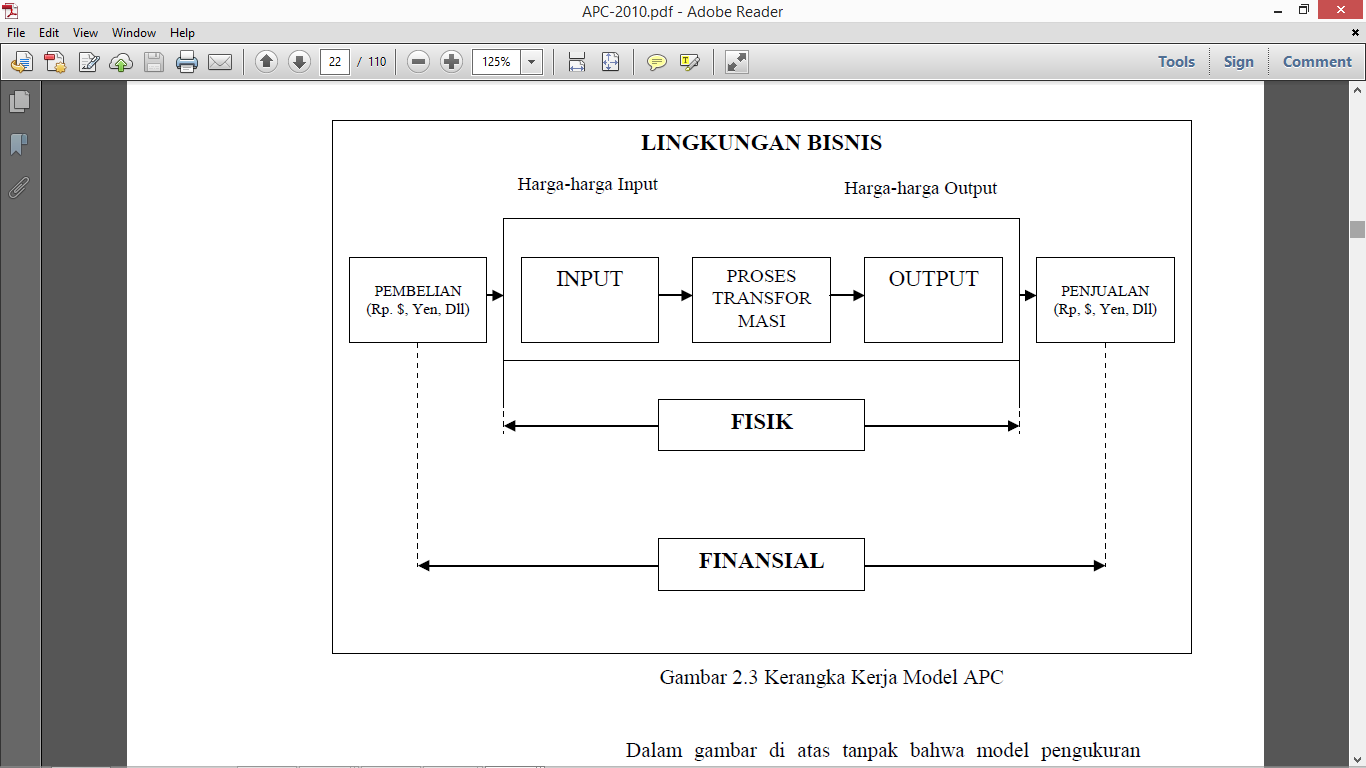 Gambar 1. Kerangka kerja model APC (Sumber : David J. Summant, 1984)Pada gambar di atas tampak bahwa model The American Productivity Centre (APC) ini mempertimbangkan secara keseluruhan proses bisnis baik berdasarkan ukuran transformasi fisik maupun finansial.Biaya input per unit tenaga kerja, material, dan energi dihitung atau ditentukan secara langsung, sedangkan input modal dihitung atau ditentukan berdasarkan depresiasi total ditambah keuntungan relatif terhadap harta total (harta tetap ditambah modal kerja) yang digunakan. Sehingga input modal untuk suatu periode tertentu yaitu :Input modal = Depresiasi untuk periode itu + (Retern On Asset periode dasar x harta sekarang yang digunakan)	(4)Retern On Asset (ROA) pada periode dasar ditentukan sebagai berikut:	(5)	Pada model The American Productivity Centre (APC) ini terdapat formulasi matematik sebagai berikut:Formulasi perhitungan Indeks Produktivitas (IP) dengan menggunakan harga-harga konstan pada periode dasar (berdasarkan harga tahun dasar).Perhitungan Indeks Output (O) dengan menggunakan Harga Konstan.Periode 1O1 = Σ (Kuantitas produk periode 1 x Harga Konstan)	(6)Periode 2 : O2 = Σ (Kuantitas produk periode 2 x Harga konstan)	(7)	(8)Perhitungan Input Tenaga Kerja (L) berdasarkan Harga Konstan.Periode 1L1 = Σ (Kuantitas tenaga kerja periode 1 x Harga Konstan)	(9)Periode 2 :L2 = Σ (Kuantitas tenaga kerja periode 2 x Harga konstan)	(10)	(11)Perhitungan Input Material (M) berdasarkan Harga Konstan.Periode 1M1 = Σ (Kuantitas material periode 1 x Harga Konstan)	(12)Periode 2 :M2 = Σ (Kuantitas material periode 2 x Harga konstan)	(13)	(14)Perhitungan Input Energi (E) berdasarkan Harga Konstan.Periode 1E1 = Σ (Kuantitas energi periode 1 x Harga Konstan)	(15)Periode 2 :E2 = Σ (Kuantitas energi periode 2 x Harga konstan)	(16)	(17)Perhitungan Input Modal (K) berdasarkan Harga Konstan.Periode 1K1 = Σ (Kuantitas modal periode 1 x Harga Konstan)	(18)Periode 2 :K2 = Σ (Kuantitas modal periode 2 x Harga konstan)	(19)	(20)Perhitungan Total Input atau I (Tenaga Kerja + Material + Energi + Modal) berdasarkan Harga Konstan.Periode 1I1 = (L1 + M1 + E1 + K1)	(21)Periode 2 :I2 = (L2 + M2 + E2 + K2)	(22)	(23)Perhitungan Indeks Produktivitas Tenaga Kerja (IPL) berdasarkan Harga Konstan.Periode 1	(24)Periode 2 :	(25)x100%	(26)Perhitungan Indeks Produktivitas Material (IPM) berdasarkan Harga Konstan.Periode 1	(27)Periode 2 :	(28)x100%	(29)Perhitungan Indeks Produktivitas Energi (IPE) berdasarkan Harga Konstan.Periode 1	(30)Periode 2 :	(31)x100%	(32)Perhitungan Indeks Produktivitas Modal (IPK) berdasarkan Harga Konstan.Periode 1	(33)Periode 2 :	(34)x100%	(35)Perhitungan Indeks Produktivitas Total (IPT) berdasarkan Harga Konstan.Periode 1	(36)Periode 2 :	(37)x100%	(38)Formulasi perhitungan Indeks Profitabilitas (IPF) dengan menggunakan harga yang berlaku (berdasarkan harga yang berlaku pada periode itu sendiri).Perhitungan Indeks Output dengan menggunakan Harga yang Berlaku.Periode 1 : O1 = Σ (Kuantitas produk periode 1 x Harga Periode 1)	(39)Periode 2 : O2 = Σ (Kuantitas produk periode 2 x Harga Periode 2)	(40)	(41)Perhitungan Input Tenaga Kerja berdasarkan Harga yang Berlaku.Periode 1L1 = Σ (Kuantitas tenaga kerja periode 1 x Harga Periode 1)	(42)Periode 2 :L2 = Σ (Kuantitas tenaga kerja periode 2 x Harga Periode 2)	(43)	(44)Perhitungan Input Material berdasarkan Harga yang Berlaku.Periode 1M1 = Σ (Kuantitas material periode 1 x Harga Periode 1)	(45)Periode 2 :M2 = Σ (Kuantitas material periode 2 x Harga Periode 2)	(46)	(47)Perhitungan Input Energi berdasarkan Harga yang Berlaku.Periode 1E1 = Σ (Kuantitas energi periode 1 x Harga Periode 1)	(48)Periode 2 :E2 = Σ (Kuantitas energi periode 2 x Harga Periode 2)	(49)	(50)Perhitungan Input Modal berdasarkan Harga yang Berlaku.Periode 1K1 = Σ (Kuantitas modal periode 1 x Harga Periode 1)	(51)Periode 2 :K2 = Σ (Kuantitas modal periode 2 x Harga Periode 2)	(52)	(53)Perhitungan Total Input atau I (Tenaga Kerja + Material + Energi + Modal) berdasarkan Harga yang Berlaku.Periode 1I1 = (L1 + M1 + E1 + K1)	(54)Periode 2 :I2 = (L2 + M2 + E2 + K2)	(55)	(56)Perhitungan Indeks Profitabilitas Tenaga Kerja (IPFL) berdasarkan Harga yang Berlaku.x100%	(57)Perhitungan Indeks Profitabilitas Material (IPFM) berdasarkan Harga yang Berlaku.x100%	(58)Perhitungan Indeks Profitabilitas Energi (IPFE) berdasarkan Harga yang Berlaku.x100%	(59)Perhitungan Indeks Profitabilitas Modal (IPFK) berdasarkan Harga yang Berlaku.x100%	(60)Perhitungan Indeks Profitabilitas Total (IPFT) berdasarkan Harga yang Berlaku.x100%	(61)Formulasi perhitungan Indeks Perbaikan Harga (IPH) dari setiap input yang digunakan.Perhitungan Indeks Perbaikan Harga untuk Input Tenaga Kerja (IPHL).	(62)Perhitungan Indeks Perbaikan Harga untuk Input Material (IPHM).	(63)Perhitungan Indeks Perbaikan Harga untuk Input Energi (IPHE).	(64)Perhitungan Indeks Perbaikan Harga untuk Input Modal (IPHK).	(65)Perhitungan Indeks Perbaikan Harga untuk Total Input (IPHT).	(66)METODE PENELITIANJenis PenelitianJenis penelitian merupakan penelitian kualitatif dimana informasi-informasi yang terkandung dalam laporan ini didukung dengan data-data yang di ambil dari perusahaan dan studi literatur dari penelitian-penelitian sebelumnya yang relevan.Jenis Data dan InformasiBerdasarkan sifatnya merupakan data kuantitatif berupa data ouput dan input pada tahun 2016 dan tahun 2017 dalam bentuk angka yang digunakan untuk perhitungan pada pengukuran produktivitas.Berdasarkan sumbernya merupakan data internal yang didapatkan dari perusahaan berupa jumlah output dan input periode 2016 dan 2017. Berdasarkan cara memperolehnya merupakan data primer yang langsung dikumpulkan oleh peneliti berupa data-data perusahaan dan data sekunder berupa arsip perusahaan yang meliputi data ouput dan input pada periode periode 2016 dan 2017.Berdasarkan waktu pengumpulannya merupakan data cross section, yaitu data yang dikumpulkan peneliti pada waktu tertentu untuk mendapatkan data yang relevan dengan penelitian yang dilakukan.Metode Pengumpulan DataTeknik-teknik yang dilakukan dalam pengumpulan data adalah:WawancaraObservasiMetode Pengolahan dan Analisis DataPengolahan dan analisis data dilakukan dengan menghitung rasio output dan input menggunakan metode The American Productivity Center (APC).HASIL DAN PEMBAHASANIndeks Produktivitas Berdasarkan Harga Tahun DasarTabel 1. Tabel Rangkuman Indeks Output, Indeks Input, dan Indeks Produktivitas Berdasarkan Harga Tahun DasarPada tabel 1 di atas menunjukan bahwa indeks produktivitas mengalami kenaikan pada tahun 2017 , dimana indeks produktivitas total yang didapatkan pada tahun 2017 yaitu sebesar 114,252%, artinya indeks produktivitas total pada tahun 2017 meningkat sebesar +14,252% dari tahun 2016. Hal ini dipengaruhi karena kenaikan output yang terjadi atas dasar harga konstan pada tahun 2017 lebih besar daripada kenaikan variabel input yang telah digunakan untuk menghasilkan output tersebut. Indeks produktivitas tertinggi pada variabel input yang digunakan ada pada input energi yaitu sebesar 120,808%, artinya pada tahun 2017 indeks produktivitas energi meningkat sebesar +20,808% dari tahun 2016. Hal ini menunjukan bahwa perusahaan mampu menghemat penggunaan energi untuk menghasilkan output perusahaan. Meskipun input energi atas dasar harga konstan mengalami kenaikan sebesar +0,030%, namun perubahan ini merupakan perubahan yang paling kecil dibandingkan variabel-variabel input yang lainnya sehingga energi mengalami kenaikan indeks produktivitas yang lebih besar dibandingkan variabel-variabel input yang lainnya. Indeks produktivitas tenaga kerja, material, dan modal juga mengalami kenaikan masing-masing sebesar +16,166%;+13,168%;15,523%.Indeks Profitabilitas Berdasarkan Harga Tahun Yang BerlakuTabel 2. Tabel Rangkuman Indeks Output, Indeks Input, dan Indeks Profitabilitas Berdasarkan Harga Yang BerlakuPada tabel 2 di atas menunjukan bahwa pada tahun 2017 mengalami kenaikan pada output yang diperoleh, input yang digunakan, maupun indeks profitabilitas yang didapatkan. Adanya kenaikan input yang terjadi pada tahun 2017 tidak menyebabkan penurunan pada indeks profitabilitas perusahaan, hal ini karena output yang diperoleh pada tahun 2017 lebih besar dibandingkan input – input yang digunakan untuk menghasilkan output tersebut, artinya perusahaan  mendapatkan keuntungan pada tahun tersebut. Indeks profitabilitas total yang didapatkan pada tahun 2017 yaitu sebesar 110,766%, artinya profitabilitas total perusahaan pada tahun 2017 meningkat sebesar +10,766% dari tahun 2016 dan perusahaan mendapatkan keuntungan dari output yang telah diperolehnya. Indeks profitabilitas material yang diperoleh pada tahun 2017 merupakan indeks profitabilitas paling kecil yaitu 103,246%, dimana profitabilitas material yang diperoleh pada tahun 2017 hanya meningkat sebesar +3,246%. Hal ini dikarenakan pada tahun 2017 perusahaan melakukan penambahan material yang cukup banyak, sehingga input material pada tahun 2017 meningkat sebesar +0,371%. Indeks profitabilitas tenaga kerja, energi, dan juga modal pada tahun 2017 juga mengalami kenaikan masing-masing sebesar +28,903%;+29,615%;+25,563%.                                                      Indeks Perbaikan HargaTabel 3. Indeks Perbaikan HargaDari tabel 3 di atas terlihat bahwa indeks perbaikan harga terbesar terdapat pada penggunaan biaya input tenaga kerja yaitu sebesar 1,110%, hal ini dikarenakan pada tahun 2017 biaya dari kenaikan upah dan penambahan sejumlah karyawan yang terjadi biaya paling sedikit dibandingkan dengan biaya input yang lainnya. Sedangkan indeks perbaikan harga terkecil yaitu terlihat pada penggunaan biaya input material yaitu sebesar 0,912%, hal ini terjadi karena penambahan biaya material pada tahun 2017 merupakan penambahan biaya paling banyak dibandingkan dengan biaya input yang lainnya . Untuk indeks perbaikan harga energi dan modal masing-masing yaitu 1,073% dan 1,087%. Untuk indeks perbaikan harga pada keseluruhan input yang digunakan untuk menghasilkan sejumlah output yang ada yaitu sebesar 0,969%.PENUTUPSimpulanPenelitian mengenai analisa produktivitas di salah satu perusahaan produk aluminium sheet dan aluminium foil telah dilaksanakan dengan menggunakan metode model pengukuran the American Productivity Center (APC). Dari hasil penelitian ini dapat dikatakan bahwa model pengukuran the American Productivity Center (APC) mampu menentukan seberapa besar tingkat produktivitas perusahaan  yaitu  tenaga kerja, material, energy dan modal pada tahun 2017.SaranDengan adanya pengukuran tingkat produktivitas, diharapkan pihak manajemen atau perusahaan dapat mengetahui perkembangan produktivitas pada perusahaan dan perusahaan dapat mengevaluasi kinerja yang telah dilakukan serta menilai efisiensi pemakaian sejumlah input dalam menghasilkan output tertentu. Selain itu perusahaan juga harus dapat mempertahankan tingkat produktivitas yang telah diperoleh. DAFTAR PUSTAKAAdedoyin, R. A., and Benjamin O. A. 2015. International Journal of Engineering Innovation & Research. Total Productivity at Firm Level: A Case Study of a steel Manufacturing Company in Osun State, Nigeria, 4(1), 192-196.Akinnuli, B. O., Eugene C. Kalu-Imo1, and Anakobe J. Y. 2018. Computer Aided System for Manufacturing Industries. Computer Aided System for Manufacturing Industries Economic Production Status Determination, 5, 1-14.Ardheanne, Chikititha, Nasir W.S., & Ceria Farela M.T. 2014. Analisis Produktivitas. Analisis Produktivitas Melalui Pendekatan The American Productivty Center Model (Studi Kasus PT. Sang Hyang Seri (Persero) Kantor Regional III Malang), 187-195.Bakar, A., Onguela Suprianto, Yoanita Yuniati. 2017. Journal of Industrial Engineering Management. Usulan Peningkatan Produktivitas Berdasarkan Metode Mundel Dan Apc di PT. Raffsya Media, Vol.2(2), 1-13.Daghani, R., Mohammadali Nasr, and Mostafa Ahmad Khanbeigi. 2012. International Journal of Business and Management. Productivity, New Paradigm for Management, Accountant and Business Environment, 6(6), 247-262.Gaspersz, Vincent. 2000. Manajemen Produktivitas Total: Strategi Peningkatan Produktivitas Bisnis Total. Jakarta: Gramedia Pustaka Utama.Gupta, R. and S. K. Dey. 2012. Journal of Engineering and Applied Sciences. Development Of A Productivity Measurement Model For Tea Industry, Vol. 5(12), 16-25.Hasibuan, Malayu S.P. 2008. Organisasi & Motivasi: Dasar Peningkatan Produktivitas. Jakarta: Bumi Aksara.Jalal, Abdul dan Helvi Kusumawati. 2016. Analisis Produktivitas Pembuatan Kain Grey dengan Pendekatan Metode APC dan CD. Analisis Produktivitas Pembuatan Kain Grey dengan Pendekatan Metode American Productivity Center dan Cobb-Dougla, 22(4), 239-251.Kusumawati, V.Y., Imam Santoso, dan Sudarminto, S.Y. 2014. Analisis Kontribusi Teknologi Dan Produktivitas. Analisis Kontribusi Teknologi Dan Produktivitas Di PT. Surya Jaya Tulungagung, 5(2), 37-43.Mangkuprawira, Sjafri & Aida Vitayala Hubeis. 2007. Manajemen Mutu Sumber Daya Manusia. Bogor: Ghalia Indonesia.Nath, Ananta Kr., and Ajoy Krishna Dutta. International Journal of Research in Mechanical Engineering & Technology. Productivity Analysis of Black Tea Production in Tea Industry, 5(1), 11-15.Oktiarso, T. dan Rudy Setiawan. 2014. Jurnal Nasional Teknologi Informasi dan Komunikasi. Implementasi Metode The American Productivity Center Pada Sistem Pengukuran Kinerja Pada Pengusaha Kripik Tempe, 287-292.Sinungan, Muchdarsyah. 2014. Produktivitas Apa dan Bagaimana. Jakarta: Bumi Aksara.Sujarweni, V. Wiratama. 2014. Metodelogi Penelitian. Yogyakarta: Pustaka Baru Press.Summanth, David J. 1984. Productivity Engineering and Management: Productivity Measurement in Manufacturing and Service Organization. McGraw-Hill Book Company.Syukron, Amin dan Muhammad Kholil. 2014. Pengantar Teknik Industri. Yogyakarta: Graha Ilmu.Yamit, Zulian. 2013. Manajemen Kualitas Produk & Jasa. Yogyakarta: EkonisiaDeskripsiAtas dasar harga konstanAtas dasar harga konstanAngka IndeksAngka IndeksPerubahan (%)DeskripsiPeriode 12016Periode 22017Periode 12016Periode 22017Perubahan (%)12345 = (3/2)6 = (5-4)OUTPUTOutputTotalRp 2.461.800.368.336Rp 3.064.571.498.37611,245+0,245INPUT1. Tenaga KerjaRp      39.690.102.600Rp      42.532.434.90011,072+0,0722. MaterialRp 1.363.846.000.000Rp 1.500.230.600.00011,100+0,1003. EnergiRp      90.071.038.295Rp      92.812.740.14711,030+0,0304. ModalRp    684.325.976.694Rp    737.415.010.93311,078+0,0785. Input TotalRp 2.177.933.117.589Rp 2.372.990.785.98111,09+0,090PRODUKTIVITAS7=(3/2)*1001. Tenaga Kerja62,02672,053100116,166+16,1662. Material1,8052,043100113,168+13,1683. Energi27,33233,019100120,808+20,8084. Modal3,5974,156100115,523+15,5235. Input Total1,131,291100114,252+14,252DeskripsiAtas dasar harga konstanAtas dasar harga konstanAngka IndeksAngka IndeksPerubahan (%)DeskripsiPeriode 12016Periode 22017Periode 12016Periode 22017Perubahan (%)12345 = (3/2)6 = (5-4)OUTPUT (O)Output TotalRp 2.461.800.368.336Rp 3.484.905.171.48411,416+0,416INPUT (I)1. Tenaga KerjaRp      39.690.102.600Rp      43.587.179.17811,098+0,0982. MaterialRp 1.363.846.000.000Rp 1.869.945.990.00011,371+0,3713. EnergiRp      90.071.038.295Rp      98.371.142.98811,092+0,0924. ModalRp    684.325.976.694Rp    771.507.561.89411,127+0,1275. Input TotalRp 2.177.933.117.589Rp 2.783.411.874.06011,278+0,278PROFITABILITAS7=O/I*1001. Tenaga Kerja100128,903+28,9032. Material100103,246+3,2463. Energi100129,615+29,6154. Modal100125,563+25,5635. Input Total100110,766+10,766NoInput FaktorIndeksPerbaikan Harga(IPH)(1)(2)(5)=(3)/(4)1Tenaga Kerja1,1102Material0,9123Energi1,0734Modal1,0875Input Total0,969